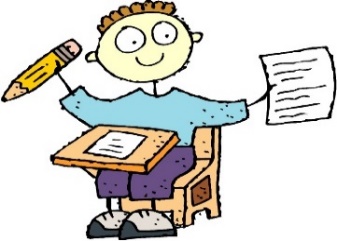   Student Name